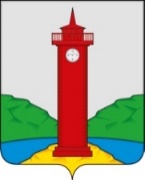 АДМИНИСТРАЦИЯ  СЕЛЬСКОГО ПОСЕЛЕНИЯ КУРУМОЧ МУНИЦИПАЛЬНОГО РАЙОНА                                                             ВОЛЖСКИЙ САМАРСКОЙ ОБЛАСТИПОСТАНОВЛЕНИЕот «07» сентября 2017 года № 100О подготовке проекта изменений в Генеральный план сельского поселения Курумоч муниципального района Волжский Самарской областиВ соответствии с частью 2 статьи 24 Градостроительного кодекса Российской Федерации, Федеральным законом от 06.10.2003 № 131-ФЗ «Об общих принципах организации местного самоуправления в Российской Федерации» в целях реализации распоряжения Правительства Самарской области от 20.04.2017 № 320-р «Об утверждении документации по планировке территории в муниципальном районе Волжский Самарской области и городе Самаре в целях развития жилищного строительства и размещения объектов регионального значения», руководствуясь Уставом сельского поселения Курумоч муниципального района Волжский Самарской области, постановляю:1. Подготовить проект изменений в Генеральный план сельского поселения Курумоч муниципального района Волжский Самарской области, утвержденный решением Собрания представителей сельского поселения Курумоч муниципального района Волжский Самарской области от 09.12.2013 № 103/45, в части 1) включения в границы населенного пункта  ж/д станции Мастрюково земельных участков с кадастровыми номерами 63:32:1804010:607, 63:32:1804010:615, 63:32:1804010:618, 63:32:1804010:619, 63:32:1804010:611, расположенных по адресу: Самарская область, Волжский район, ст. Мастрюково (ЖГИС), и отнесения указанных земельных участков к функциональной зоне «Жилая зона Ж (1)» (далее – проект изменений).2) исключения проезда по земельному участку с кадастровым номером 63:17:2404005:1188.2. Заинтересованные лица вправе представить свои письменные предложения по проекту изменений в течение 10 (десяти) дней со дня опубликования настоящего постановления лично либо почтовым отправлением по адресу: 443545, Самарская область, Волжский район, село Курумоч, ул. Гаражная, д. 1.3. Опубликовать настоящее постановление в ежемесячном информационном вестнике «Вести сельского поселения Курумоч» и на официальном сайте Администрации сельского поселения Курумоч телекоммуникационной сети Интернет: http://sp-kurumoch.ru.4. Настоящее постановление вступает в силу со дня его официального опубликования.5. Контроль за исполнением настоящего постановления оставляю за собой.Глава сельского поселения Курумочмуниципального района ВолжскийСамарской области							    О.Л. Катынский